Notificação ao inquilino: Aviso de inelegibilidade do inquilino para o SHERA (registro de não participação e aviso de atrasos pendentes) Última atualização: 30 de junho de 2021 TEXTO ABAIXO: Do proprietário para o inquilino em papel timbrado do proprietário/administrador de imóveis _______________________________________________________________ Aviso de inelegibilidade do inquilino para o SHERA ___________________________________________________________ Data:  _______________ Proprietário/Administrador de imóveis: ____________________________ Nome do requerente:  _______________________________                 Endereço, Cidade e CEP:  _______________________________________________________________ Este aviso é para informá-lo que o proprietário/administrador de imóveis determinou que sua família não é elegível para o SHERA e não enviará uma solicitação de assistência para aluguel do SHERA em seu nome.  Motivos para inelegibilidade (marque todos os motivos que se aplicam) Você ou seu representante não preencheram, assinaram ou enviaram a Certificação do Inquilino.  
 Você ou seu representante designado não responderam no prazo de 14 dias a partir da Carta de Divulgação ao inquilino que enviamos a você; e tentamos entrar em contato com você sem sucesso pelo menos uma vez por telefone, mensagem de texto ou e-mail durante um período de 10 dias corridos para perguntar sobre seu interesse em participar;  
 Você ou seu representante designado confirmaram por escrito que não desejam participar. 
Excesso de renda: Sua renda familiar excede o limite de renda do programa (80% da Renda Média da Área).  
Aluguel inelegível devido: Você não deve aluguel que venceu durante o período elegível de SHERA entre 1º de abril de 2020 e 30 de setembro de 2021. 
Benefícios idênticos: Sua família recebeu, ou foi aprovada para receber, outros benefícios que cobrem as mesmas despesas solicitadas por meio do SHERA para o mesmo período.  
Outro motivo: Sua família não é elegível por algum outro motivo explicado abaixo: Observe que seu valor atual de aluguel em atraso é de US$ ______________________. Caso tenha alguma dúvida sobre este aviso ou para obter ajuda para entender este aviso, assistência de idioma ou acomodações razoáveis, entre em contato com [inserir número de telefone e endereço de e-mail do contato].Revisão administrativa Caso discorde da determinação do proprietário/administrador de imóveis acima, você pode solicitar que o proprietário/administrador de imóveis revise sua determinação.  Para solicitar uma revisão, você deve enviar uma solicitação por escrito que inclua uma declaração por escrito e documentação comprobatória que justifique por que você acredita que a determinação está incorreta. Esta solicitação por escrito deve ser enviada por e-mail, correio ou entregue em mãos no prazo de 15 dias corridos a partir da data deste Aviso para: (Informações de contato do administrador de imóveis, incluindo endereço de e-mail e endereço para correspondência) As análises serão realizadas por um membro da equipe do Proprietário/Administrador de imóveis que não tenha feito a determinação inicial de inelegibilidade. Revisão administrativa é diferente de audiência. Nenhum depoimento será tomado. O proprietário/administrador de imóveis revisará sua explicação por escrito e documentação comprobatória apenas durante este processo. Durante a análise do proprietário/administrador de imóveis, todos os aspectos de sua elegibilidade podem ser analisados.O proprietário/administrador de imóveis irá notificá-lo sobre a decisão no prazo de 15 dias corridos após o recebimento de sua solicitação por escrito no endereço de correspondência ou e-mail que você forneceu. Não haverá apelação após essa conclusão. OUTROS RECURSOS DE ASSISTÊNCIA DE HABITAÇÃO DISPONÍVEIS PARA VOCÊAgência Administrativa Regional (RAA): As RAAs administram o Programa de Assistência Emergencial para Aluguel (Emergency Rental Assistance Program - ERAP), que oferece ajuda a famílias elegíveis com aluguel em atraso, aluguel futuro, custos de mudança e custos de serviços públicos.  Site: Para encontrar sua RAA, acesse: https://hedfuel.azurewebsites.net/raa.aspx.  Projeto de Assistência Jurídica para Despejo pela COVID (CELHP): Através de seis programas regionais de assistência jurídica o CELHP auxilia inquilinos de baixa renda com encaminhamentos, informações legais e representação legal para despejos relacionados à COVID em todo o estado no Tribunal Habitacional. Um advogado pode assessorar você sobre a lei, encaminhá-lo para recursos, preencher e ajuizar documentos judiciais e representá-lo. Um advogado pode assessorar você antes que um caso chegue ao tribunal ou se um caso esteja no tribunal.  Site: https://evictionlegalhelp.org/  Centros de Mediação Comunitária: Você pode obter mediação pré-tribunal gratuita para disputas de locação relacionadas à COVID-19 entre você e seu proprietário. A mediação é um processo confidencial, voluntário e sem julgamento em que um terceiro neutro (o mediador) ajuda as pessoas a resolverem as diferenças com base no que é importante para elas. Site: https://www.resolutionma.org/housing   Centros de Habitação de Educação do Consumidor (HCEC): Os HCECs podem encaminhar você para outros recursos relativos à estabilidade habitacional.  Site: Para encontrar seu HCEC regional, acesse https://www.masshousinginfo.org/ 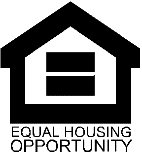 Objetivo: Se um inquilino ou seu representante se recusarem a assinar a certificação do inquilino, não responder ao pedido do proprietário para participar, ou se o proprietário determinar que um inquilino não é elegível, o proprietário deverá enviar ao inquilino um aviso documentando a não participação do inquilino, uma identificação de atrasos pendentes ainda devidos e informações sobre outros recursos de desvio de despejo.  Para: Chefe da família do inquilino  De: Administrador de imóveis/Agente autorizado em papel timbrado  Momento (quando enviar): Quando o proprietário determinar a inelegibilidade para a solicitação ou o inquilino optar por não participar Assunto: Aviso de inelegibilidade do inquilino para o SHERA (registro de não participação e aviso de atrasos pendentes) Anexos: N/A 